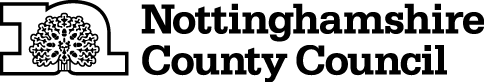 TEMPORARY CLOSURE OF FOOTPATHTHE NOTTINGHAMSHIRE COUNTY COUNCIL (HUCKNALL FOOTPATH NO.27) (TEMPORARY PROHIBITION) CONTINUATION ORDER 2020NOTICE IS HEREBY GIVEN that the Secretary of State Transport in pursuance of the powers conferred by Sections 14 and 15 of the Road Traffic Regulation Act 1984 approves of The Nottinghamshire County Council (Hucknall Footpath No.27)(Temporary Prohibition) Order 2020 (which came into force on 1st June 2020 and continues in force until 30th November 2020 inclusive) being extended and continuing in force until 30th November 2021 or until completion of the relevant works, whichever is the sooner.The Order has the following effect:-No person shall: -  proceed on foot,in the following length of Footpath at Hucknall in the District of Ashfield: -Hucknall Footpath No.27 between the B6011 Annesley Road at grid reference point SK 5252 5042 and the A611 Road at SK 5242 5022, a distance of approximately 250 metres.AND NOTICE IS HEREBY FURTHER GIVEN that during the period of restriction the alternative route available for pedestrians  will be as follows:-	Via verge side paths along the A611 and B6011 and vice versaIf the works are not completed within the above period the Order may be extended for a longer period with the further approval of the Secretary of State for Transport.The prohibition is required to enable approved housing construction works to be carried out and in respect of the likelihood of danger to the public and damage to the footpath.THIS NOTICE DATED THIS 30TH DAY OF NOVEMBER 2020Corporate Director of PlaceNottinghamshire County CouncilCounty HallNG2 7QPFor more information contact the Rights of Way office on (0115) 977 5680